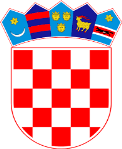 REPUBLIKA HRVATSKAMINISTARSTVO MORA, PROMETA I INFRASTRUKTUREUprava za željezničku infrastrukturu i prometSektor za željezničku infrastrukturuZAHTJEVODOBRENJE ZA RAD ŽIČAREPodnositelj zahtjeva:___________________________________________________________________(naziv upravitelja žičare)___________________________________________________________________(adresa)___________________________________________________________________(telefonski broj)___________________________________________________________________(adresa elektroničke pošte)___________________________________________________________________(matični broj subjekta)___________________________________________________________________(osobni identifikacijski broj)__________________________		   	 ____________________________ (mjesto i datum) 				        (potpis odgovorne osobe)